CAMARA MUNICIPAL DE SANTA BRANCA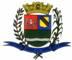 SECRETARIA DE FINANÇAS - CNPJ.01.958.948/0001-17PCA AJUDANTE BRAGA 108 CENTRO SANTA BRANCAData: 05/04/2016 10:23:55Transparência de Gestão Fiscal - LC 131 de 27 de maio 2009 Sistema CECAM (Página: 1 / 1)Relação dos empenhos pagos dia 28 de Março de 2016N.Processo Empenho	Fornecedor	Descrição do bem/Serviço adquirido	Modalidade	Licitação	Valor01.00.00 - PODER LEGISLATIVO01.01.00 - CAMARA MUNICIPAL01.01.00 - CAMARA MUNICIPAL 01.01.00.01.000 - Legislativa 01.01.00.01.31 - Ação Legislativa01.01.00.01.31.0001 - MANUTENÇÃO DA CAMARA 01.01.00.01.31.0001.2001 - MANUTENÇÃO DA CAMARA01.01.00.01.31.0001.2001.33903600 - OUTROS SERVIÇOS DE TERCEIROS - PESSOA FÍSICA 01.01.00.01.31.0001.2001.33903600.0111000 - GERAL 01.01.00.01.31.0001.2001.33903600.0111000.4 - FICHA----------------------1.036,18----------------------1.036,18SANTA BRANCA, 28 de Março de 2016EVANDRO LUIZ DE MELO SOUSA1SP147248/0-8CHEFE DA COORD FINANCEIRA0/077/1257  - SERVIDOR MUNICIPAL, refere-se ao adiantamento de numerarios para as despesas com viagem  ao m unicipio de são paulo naOUTROS/NÃO APLICÁVEL/0-300,00assembleia legislativa no dia 16 de março  de 2016  conforme autorização0/077/2257  - SERVIDOR MUNICIPAL, REFERENTE A BAIXA DE RESPONSABILIDADE DO EMPENHO DE ADIANTAMENTO77/2OUTROS/NÃO APLICÁVEL/093,4701.01.00.01.31.0001.2001.33903900 - OUTROS SERVIÇOS DE TERCEIROS - PESSOA JURÍDICA01.01.00.01.31.0001.2001.33903900.0111000 - GERAL01.01.00.01.31.0001.2001.33903900.0111000.5 - FICHA0/010/389  - BANDEIRANTE ENERGIA S.A., refere-se ao consumo de energia eletrica do predio da camara municipal no mes de fevereiro de 2016DISPENSA DE LICITAÇÃO/0790,710/013/3229  - Banco do Brasil S.A., refere-se a tarifa cobrada diretamente pelo banco de vencimentos no mes de março de 2016DISPENSA DE LICITAÇÃO/051,000/014/3363  - CENTRO DE GESTAO DE MEIOS, refere -se aos serviços de pedagios  estacionamento utilizados pelos veicu  los da camara municipal noDISPENSA DE LICITAÇÃO/0151,00mes de março de 20160/088/1457  - EMERSON FERNANDES REZENDE, refere-se aos serviços prestados de troca da mola, troca de fechadura  e lubrificação  da porta de aço noDISPENSA DE LICITAÇÃO/0250,00auditorio do predio da camara municipal